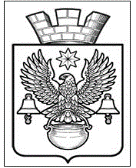 ПОСТАНОВЛЕНИЕАДМИНИСТРАЦИИ  КОТЕЛЬНИКОВСКОГО ГОРОДСКОГО ПОСЕЛЕНИЯКОТЕЛЬНИКОВСКОГО МУНИЦИПАЛЬНОГО   РАЙОНА  ВОЛГОГРАДСКОЙ ОБЛАСТИ15.01.2024                                                                                         №  20Об утверждении значений базовых нормативовзатрат на оказание муниципальных услуг (выполнение работ) в отношении муниципальных бюджетных  учреждений Котельниковского городского поселения Котельниковского муниципального района Волгоградской области и коэффициентов выравнивания, учитывающих объем бюджетных ассигнований и доведенных лимитов бюджетных обязательствна 2024 годВ соответствии с Бюджетным кодексом Российской Федерации, Федеральным законом от 06.10.2003 г. № 131-ФЗ «Об общих принципах организации местного самоуправления в Российской Федерации», Уставом Котельниковского городского поселения Котельниковского муниципального района Волгоградской области, постановлением администрации Котельниковского городского поселения Котельниковского муниципального района Волгоградской области от 11.03.2016 г. № 174 «Об утверждении Положения о порядке определения нормативных затрат на оказание муниципальных услуг (выполнение работ), применяемых при расчете объема финансового обеспечения выполнения муниципального задания на оказание муниципальных услуг (выполнение работ),  муниципальными бюджетными учреждениями Котельниковского городского поселения Котельниковского муниципального района Волгоградской области» администрация Котельниковского городского поселенияКотельниковского муниципального района Волгоградской области постановляет:Утвердить прилагаемые значения базовых нормативов затрат на оказание муниципальных услуг (выполнение работ) в отношении муниципальных бюджетных учреждений Котельниковского городского поселения Котельниковского муниципального района Волгоградской области и коэффициентов выравнивания, учитывающих объем бюджетных ассигнований и доведенных лимитов бюджетных обязательств.– МБУ «Благоустройство»– МБУ «Дом Культуры»2.Настоящее постановление вступает в силу с момента его подписания и подлежит обнародованию  на сайте  Администрации akgp.ru в сети интернет.Глава Котельниковскогогородского поселения                                                 А.Л. ФедоровЗначения базовых нормативов затрат на оказание муниципальных услуг (выполнение работ) в отношении муниципальных бюджетных учреждений  Котельниковского городского поселения Котельниковского муниципального района Волгоградской областируб.Корректирующие коэффициенты к базовым нормативам затрат на оказание муниципальных услуг (выполнение работ) в отношении муниципальных учреждений Котельниковского муниципального района, учитывающие отраслевые и территориальные особенности оказания муниципальных услуг (выполнения работ)УТВЕЖДЕНОпостановлением администрацииКотельниковского  городского поселения от 15.01.2024 г. № 20№ п/пНаименование муниципальной услуги (выполняемой работы)Реестровый номер муниципальной услуги (выполняемой работы)Величина базового норматива затрат,всегоруб.сумма затрат на оплату труда с начислениями на выплаты по оплате труда работниковсуммы затрат на коммунальные услугисумма затрат на содержание объектов недвижимого имущества, необходимого для выполнения муниципального задания (в том числе затраты на арендные платежи) на оказание муниципальной услуги/выполнение работы1Подметание улиц и уборка снега751111Ф.99.0.АЯ38АА0000025 045 200,0015 560 000,00761 500,00218 405,002Создание концертов и концертных программ341350006434130100107005100800000000000102101235 319 ,6910 097 100,00  540 000,00  165 528,00Наименование учрежденияЗначения коэффициентовЗначения коэффициентовЗначения коэффициентовТерриториальный корректирующий коэффициентОтраслевой корректирующий коэффициентКоэффициент выравниванияМуниципальное бюджетное учреждение «БЛАГОУСТРОЙСТВО»111,0Муниципальное бюджетное учреждение « Дом Культуры»111,007901